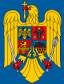 ROMANIAJUDETUL CALARASICONSILIUL LOCAL AL COMUNEI MITRENIHOTĂRÂREprivind aprobarea comisiei de evaluare, a raportului de evaluare a terenului extravilan neproductiv precum și a concesionării acestuia  Consiliul Local al comunei Mitreni, judeţul Călăraşi, întrunit în şedinţă ordinară la data de 31 ianuarie 2019   Având în vedere:- nota de fundamentare a domnului primar Minciună Tudorică nr. 393/30.01.2019;- referatul de specialitate nr. 301/23.01.2019 întocmit de doamna Chirnogeanu Ionela, consilier în cadrul compartimentului Achiziții publice al aparatului de specialitate al primarului privind necesitatea adoptării unui proiect de hotărâre privind aprobarea comisiei de evaluare și a raportului de evaluare a terenului neproductiv situat în extravilanul comunei Mitreni, județul Călărași;- raportul de avizare al comisiei de specialitate juridică și de disciplină de pe lângă Consiliul local al comunei Mitreni, înregistrat cu nr. 16/31.01.2019;-raportul de avizare al comisiei de specialitate agricultură, activităţi economico-financiare, amenajarea teritoriului şi urbanism, protecţia mediului şi turism de pe lângă Consiliul local al comunei Mitreni, înregistrat cu nr. 17/31.01.2019; -raportul de avizare al comisiei de specialitate pentru probleme de învăţământ, sănătate şi familie, activităţi social-culturale, culte, muncă şi protecţie socială şi protecţie copii, tineret şi sport de pe lângă Consiliul local al comunei Mitreni, înregistrat cu nr. 18/31.01.2019;- prevederile art. 104 din Legea nr. 98/2016 privind achizițiile publice republicată, cu modificările și completările ulterioare;- prevederile OMFP 3471/2008 privind reevaluarea și amortizarea activelor fixe corporale din patrimoniul instituțiilor publice (actualizat 2015);- prevederile art. 36 alin. (1) si alin. (4) lit. a) din Legea nr. 215/2001 – Legea administraţiei publice locale republicată, cu modificările și completările ulterioare;În baza dispoziţiilor art. 36 alin. (1) și în temeiul  dispozițiilor art. 45 alin. (1) și alin .(2) lit. a) din Legea nr.215/2001 – Legea administraţiei  publice  locale, republicată, cu modificările și completările ulterioare,HOTĂRĂŞTE:Art.1. Se aprobă comisia de evaluare conform anexei ce face parte integrantă din această hotărâre. Art.2.  Se aprobă raportul de reevaluare a terenului neproductiv situat în extravilanul comunei Mitreni, județul Călărași, în Tarlaua 87, Parcela NP 400/1, în suprafață de 11,5 ha.Art. 3 Se aprobă concesionarea terenului extravilan neproductiv. Art. 3 Primarul și Comisia de evaluare astfel constituită vor duce la îndeplinire prezenta hotărâre;Secretarul  comunei  va lua măsuri privind afişarea și comunicarea  prezentei hotărâri către cei  interesaţi, în termenul prevăzut  de lege.PREȘEDINTE DE SEDINȚĂ,Consilier local, Chirnogeanu Florin NicusorContrasemnează:Secretar,OPRICAN MarianaNr. consilieri:13Din care prezenti:12 Voturi pentru:12 Nr. 6    Adoptata la comuna Mitreni Astazi 31 ianuarie 2019               ANEXACOMISIA DE EVALUARENr. crt.Numele si prenumeleFunctia detinuta in cadrul comisiei1.Podaru GheorghePresedinte de comisie2.Toma FloricaMembru3.Chirnogeanu IonelaMembru4Tudor IulianaMembru5.Oprican MarianaSecretar